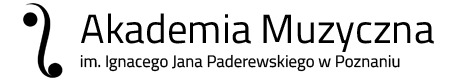 Kierunek studiów wybrany podczas rejestracji …jazz i muzyka estradowa……Liczba wypełnionych ankiet    - 54Miejsce stałego zameldowania (województwo) …Pomorskie                        -  1  Podkarpackie                   -  1    Wielkopolskie                 -  22Warmińsko-Mazurskie  -   4Mazowieckie                 -   1Kujawsko-Pomorskie   -    4Zachodniopomorskie     -   3Lubelskie                      -    0 Opolskie                        -   2 Świętokrzyskie              -    Śląskie                           -   1Łódzkie                         -   0Lubuskie                       -   5 Dolnośląskie                 -   4Podlaskie                      -   1 Małopolskie                 -    1Rodzaj studiówI stopnia24II stopnia6III stopniaJaką szkołę średnią lub studiaukończyłeś /aś?/możesz zaznaczyć więcej niż jedną odpowiedź/Liceum ogólnokształcące37Liceum muzyczne8Szkoła muzyczna I stopnia20Jaką szkołę średnią lub studiaukończyłeś /aś?/możesz zaznaczyć więcej niż jedną odpowiedź/Szkoła muzyczna II stopnia20Technikum4inne2Jaką szkołę średnią lub studiaukończyłeś /aś?/możesz zaznaczyć więcej niż jedną odpowiedź/Studia muzyczne I stopnia15Studia inne I stopnia 2Studia muzyczne II stopnia1Jaką szkołę średnią lub studiaukończyłeś /aś?/możesz zaznaczyć więcej niż jedną odpowiedź/Studia inneII stopniaStudia jednolite 5-letnie4Studia jednolite 6-letnieSkąd dowiedziałeś /aś się o naszej Uczelni i wybranym kierunku studiów?/możesz zaznaczyć max.3 odpowiedzi/podczas dni otwartychotrzymałem informację od znajomych
36otrzymałem informację od studentów i absolwentów33Skąd dowiedziałeś /aś się o naszej Uczelni i wybranym kierunku studiów?/możesz zaznaczyć max.3 odpowiedzi/ze strony internetowej20ze strony Facebook2z portali edukacyjnych2Skąd dowiedziałeś /aś się o naszej Uczelni i wybranym kierunku studiów?/możesz zaznaczyć max.3 odpowiedzi/z informacji radiowej1z informacji telewizyjnejz informacji prasowejJakie atuty Uczelni zadecydowały o jej wyborze ?
/możesz zaznaczyć max.3 odpowiedzi/prestiż Uczelni11kadra akademicka28ciekawe kierunki i specjalności20Jakie atuty Uczelni zadecydowały o jej wyborze ?
/możesz zaznaczyć max.3 odpowiedzi/dobre opinie studentów i absolwentów28baza socjalna (dom studencki, pływalnia, klub)baza dydaktyczna1Jakie atuty Uczelni zadecydowały o jej wyborze ?
/możesz zaznaczyć max.3 odpowiedzi/działalność artystyczna i naukowa16atrakcyjne stypendia1lokalizacjaw Poznaniu32